Bill RegenhardtYuma Rotary Club President (2020-2021)Bill Regenhardt is a native of Las Vegas, NV and has been in Yuma, AZ for four years. Like most Rotarians, Bill has a busy community volunteering schedule. In addition to being this year’s Yuma Rotary Club President, he is on the Yuma County Chamber of Commerce Board of Directors, the Yuma County Library Board of Directors, and has served on several committees including the City of , Community Development Block Grant (CDBG) committee, and several others focused on business and education. Bill has a MBA with a specialization in International Business, is completing an additional specialization in Digital Marketing, and plans to start his Doctoral program in the Fall. He is currently a regional corporate trainer for Sun Digital Media, and an Adjunct Professor in the Business Department at the .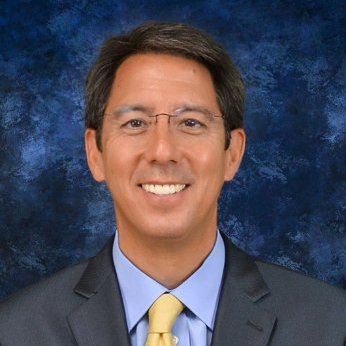 